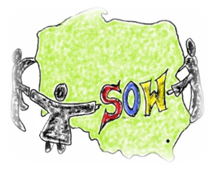 KARTA ZGŁOSZENIOWA KANDYDATA DO NAGRODYAby zaproponować osobę lub instytucję do wyróżnienia „SOW-ik” i/lub SUPER SOW-ik 2020, prosimy o podanie następujących informacji (pola oznaczone gwiazdką są obowiązkowe):Adres: Korytniki 14, 37-741 Krasiczyn,         e-mail: kontakt@sow-korytniki.pl 1. Imię i nazwisko osoby zgłaszanej lub nazwa placówki*:2. Adres kandydata lub placówki*: 3. Uzasadnienie zgłoszenia - osiągnięcia w zakresie przeciwdziałania przemocy w rodzinie*:4. Osoba dokonująca zgłoszenia*:5. Kontakt do zgłaszającego (telefon i/lub adres e-mail)*6.  Uwagi, komentarze, inne ważne informacje:						Imię i nazwisko/podpis osoby zgłaszającej